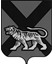 ТЕРРИТОРИАЛЬНАЯ ИЗБИРАТЕЛЬНАЯ КОМИССИЯ ХАНКАЙСКОГО РАЙОНАР Е Ш Е Н И Е24.06.2019 		                 с. Камень-Рыболов	                        № 140/490Об утверждении форм представлений по проверке достоверности сведений о кандидатах в депутаты Думы Ханкайс-кого муниципального района при проведении дополнительных выборов депутатов Думы Ханкайского муници-пального района пятого созыва по одномандатным избирательным округам № 4 и № 7, назначенных на 8 сентября 2019 годаВ соответствии со статьей 33 Федерального закона «Об основных гарантиях избирательных прав и права на участие в референдуме граждан Российской Федерации», статьей 40 Избирательного кодекса Приморского края территориальная избирательная комиссия Ханкайского районаРЕШИЛА:          1. Утвердить формы представлений территориальной избирательной комиссии Ханкайского района в соответствующие территориальные подразделения федеральных органов исполнительной власти, организации по проверке достоверности сведений о кандидатах в депутаты Думы Ханкайского муниципального района при проведении дополнительных выборов депутатов Думы Ханкайского муниципального района пятого созыва по одномандатным избирательным округам № 4 и № 7, назначенных на 8 сентября 2019 года (Приложения № 1- № 5).2. Разместить настоящее решение на официальном сайте органов мест-ного самоуправления Ханкайского муниципального района в разделе «Территориальная избирательная комиссия. Выборы 2019».Председатель комиссии				          		        О.В. ГурулеваСекретарь комиссии							     А.М. Иващенко